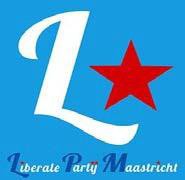 Aan het college van B&W van MaastrichtPostbus 19926201 BZ MAASTRICHTMaastricht,  3 oktober  2021Art.RvO 47 vragen 
Betreffende: iets anders dan Magisch MaastrichtVeel mensen betreuren het dat Magisch Maastricht niet doorgaat.Voor veel mensen is het fijn om van de kerstsfeer in de stad te genieten. Daarom stellen we voor dat u toch een gezellige sfeer creëert op het Vrijthof. Dat kan in de buitenlucht, u kunt net zo als Luik in de begin jaren van hun “Village de Noël de Liège” met hun kraampjes met streekproducten, wijn-, champagne- en schnapps-barretjes, tafeltjes, stoelen, banken onder een parasol, aangekleed met mooie versieringen en kerstmuziek , toch een heel sfeervol evenement ervan maken. Iedereen kan meedoen want er geldt geen QR code in de buitenlucht.Ook Valkenburg laat hun Kerstmarkt door gaan, iets wat een enorme economische betekenis heeft voor de stad. Wij hebben grote bewondering voor dit college dat ze positief naar de toekomst kijken en het evenement door laten gaan.Laten wij dus onze burgers niet vergeten, mensen die snakken naar de leuke dingen van het leven en hen een groot plezier doen door de stad in de decembermaand extra gezellig te maken. We moeten net als Valkenburg positiviteit uitstralen en daarom de schouders eronder zetten.Vraag: bent u bereid om een alternatief plan goed te keuren en een feestelijk Kerstgebeuren op het Vrijthof eventueel samen met het CMM /de horeca uit te voeren/faciliteren?Namens de Liberale Partij Maastricht,Kitty Nuyts, fractievoorzitter